GRADES 9-12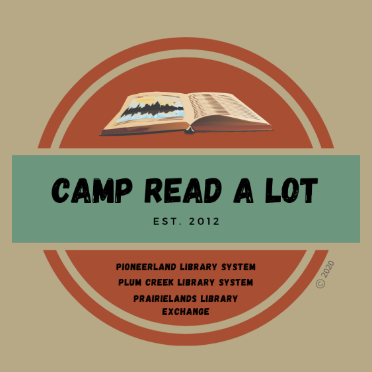 BOOK REPORTS      Please read the 11 titles listed plus two “Camper’s Choice” selections prior to Camp. Reports should be submitted no later than August 1, 2022, and should include your personal reaction to the book and how you might use the book in your library or classroom. In order to earn 25 continuing education credits per day, you must read the entire list, report on each book and attend Camp Read-a-Lot on August 2, 2022, either in person or online.Note: reports will be made on this sheet: click on the blue text and enter your report (the box will expand as you type) or you can space between titles, print the sheet and write in your reports by hand.Mister Impossible (Dreamer Trilogy #2), by Maggie Stiefvater	 Beasts of Prey, by Ayana GrayGilded, by Marissa Meyer	 You'll be the Death of Me, by Karen M. McManus	 Firekeeper’s Daughter, by Angeline Boulley	 Concrete Rose, by Angie Thomas	 The Betrothed, by Kiera Cass	 Six Crimson Cranes, by Elizabeth Lim We Must Not Forget: Holocaust Stories of Survival and Resistance, by Deborah HopkinsonIn the Shadow of the Fallen Towers, by Don Brown	 The Hill We Climb: An Inaugural Poem for the Country, by Amanda Gorman CAMPER’S CHOICE: (Select any title by our keynote author to read and review)CAMPER’S CHOICE: Select a title of your choice (fiction or non-fiction) that meets the following criteria:You have not read it before this summerOriginal copyright is no older than 2017Ideal for classroom use or free readingSEND REPORTS TO:Rebecca Hudsonrhudson@plumcreeklibrary.netor:Plum Creek Library SystemPO Box 697Worthington, MN 56187